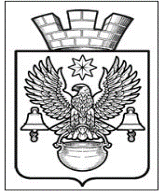 ПОСТАНОВЛЕНИЕАДМИНИСТРАЦИИКОТЕЛЬНИКОВСКОГО ГОРОДСКОГО ПОСЕЛЕНИЯКОТЕЛЬНИКОВСКОГО МУНИЦИПАЛЬНОГО   РАЙОНАВОЛГОГРАДСКОЙ ОБЛАСТИОт 28.11.2017                                                            № 1013О разрешении на отклонение                                                                                                                             от предельных параметров                                                                                                        разрешенного строительства                                                                                                                                                на земельном участке	На основании  заявления Текучева Романа Андреевича об отклонении от  предельных параметров разрешенного строительства на земельном участке площадью 513  кв.м., с кадастровым номером 34:13:130019:24, расположенном по адресу: Волгоградская область, Котельниковский район, г. Котельниково, ул. Октябрьская, 183, материалов о результатах проведения публичных слушаний, проведенных 29.11.2017г., руководствуясь ст. 28 Федерального закона от 06. 10. . № 131-ФЗ «Об общих принципах организации местного самоуправления в Российской Федерации», Положением «О порядке организации и проведения публичных слушаний в Котельниковском городском поселении Котельниковского муниципального района Волгоградской области», утвержденным решением Совета народных депутатов Котельниковского городского поселения от 24.02.2011г. №81/373, Правилами землепользования и застройки Котельниковского городского поселения, утвержденными решением Совета народных депутатов Котельниковского городского поселения от 15.11.2009г. №41/232, Уставом Котельниковского городского поселения, администрация Котельниковского городского поселенияПОСТАНОВЛЯЕТ:Разрешить отклонение от  предельных параметров разрешенного строительства на земельном участке площадью 513 кв. м, с кадастровым номером 34:13:130019:24, расположенном по адресу: Волгоградская область, Котельниковский район,                                       г. Котельниково, ул. Октябрьская, 183:                                                                      строительство отдельно стоящего односемейного жилого здания не более 380 кв.м., минимальная площадь земельного участка - 300кв.м, максимальная площадь земельного участка - 1500кв.м, минимальная ширина земельного участка вдоль фронта улицы-10м, минимальный отступ зданий, строений, сооружений от передней границы земельного участка-0 м, минимальный отступ зданий, строений, сооружений от боковой (северной) границы земельного участка-1.0 м, минимальный отступ зданий, строений, сооружений от боковой (южной) границы земельного участка-3.0 м,  минимальный отступ зданий, строений, сооружений от задней границы земельного участка-3 м, предельная высота зданий, строений, сооружений -12 м, максимальная высота вспомогательных объектов капитального строительства-4м, максимальный процент застройки в границах земельного участка-60%. Настоящее постановление обнародовать и разместить на официальном сайте администрации Котельниковского городского поселения.                                                                                                                                                                                                                                                                                                                                                                                                                                                                                                                                                                                                                                                                                                                                                                                                                  Настоящее постановление вступает в силу с момента его подписания.Глава  Котельниковского                                                                                                                 городского поселения                                                                                        А. Л. Федоров